State of Kansas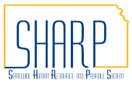 International ACHStatewide Human Resource and Payroll SystemDate CreatedDate Created9/13/2022VersionVersion1.0SecuritySecuritySHARPRole:  Agency Payroll SpecialistReference Informational CircularsReference Informational Circulars10-P-01211-P-012PurposePurposeInstructions on setting up employee direct deposit to an International bank account.Important NotesImportant NotesIf an employee wishes to have their pay directed to a foreign bank, they will need to establish a U.S. Bank account as a ‘pass through’ account and designate the payment as an International ACH Transactions by selecting the appropriate box on the DA-184 form.  This box is the identifier that the transaction is intended to go through a U.S. bank account in full and transfer to an international banking account as the final destination.NavigationNavigationSHARP > Payroll Homepage > Employee Payroll/Benefits Data > Request Direct Deposit1.Enter Employee IDSelect Search.*Before proceeding with adding any information, verify the name listed matches the name on the DA-184 form.  If the name does not match, verify the employee ID is correct and reconfirm information with employee.*If there is no existing row, refer to the Job Aid “Setting up Direct Deposit in SHARP”.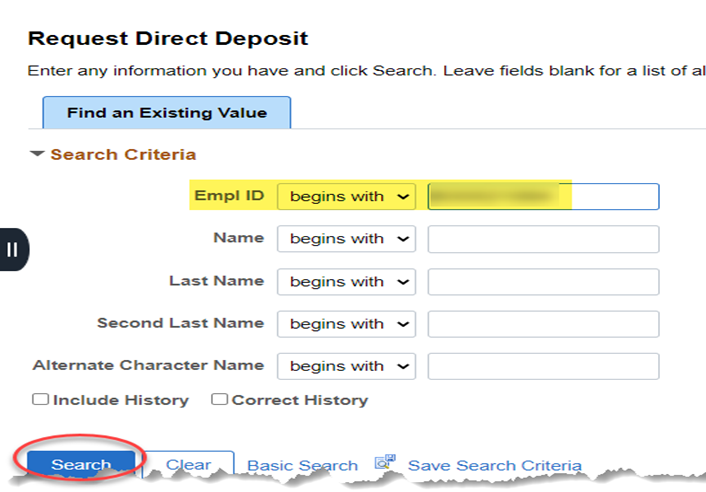 2.Select  International ACH Bank Account if the funds will be transferred to a financial institution outside of the United States.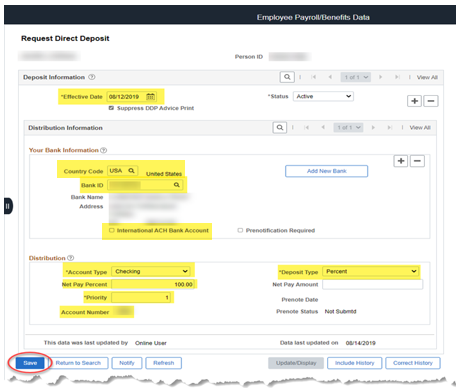 